Прогулка – экскурсия в лес«Осенняя пора, очей очарованье»Вот и вновь наступила самая красивая и живописная пора года – осень.С приходом осени все меняется, словно художник разукрашивает природу всей гаммой красок.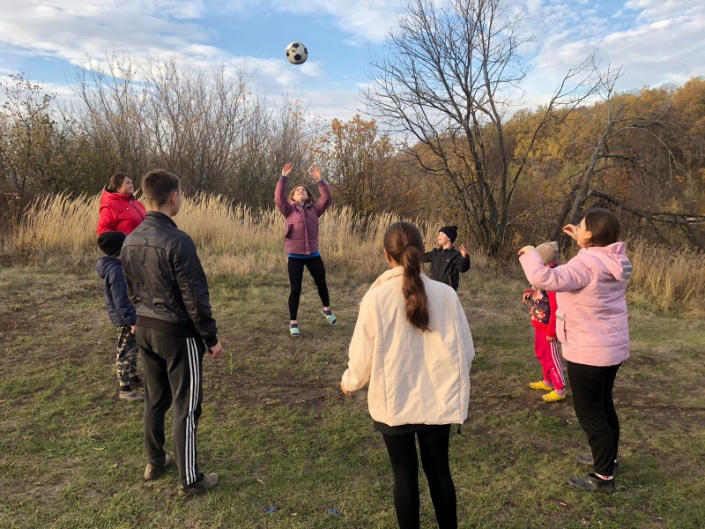 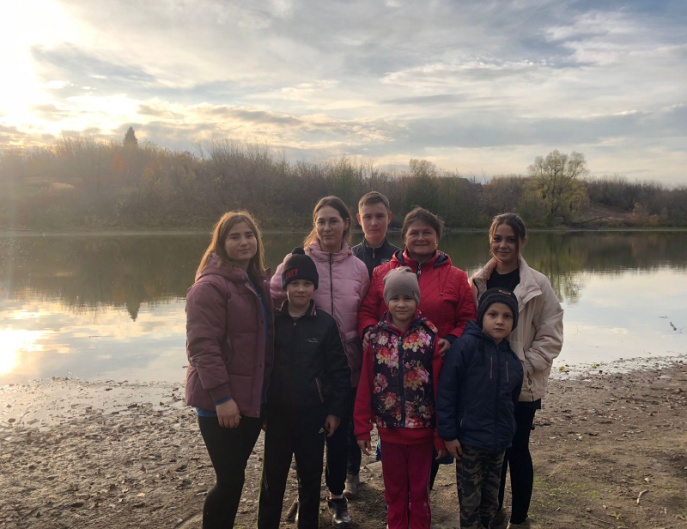 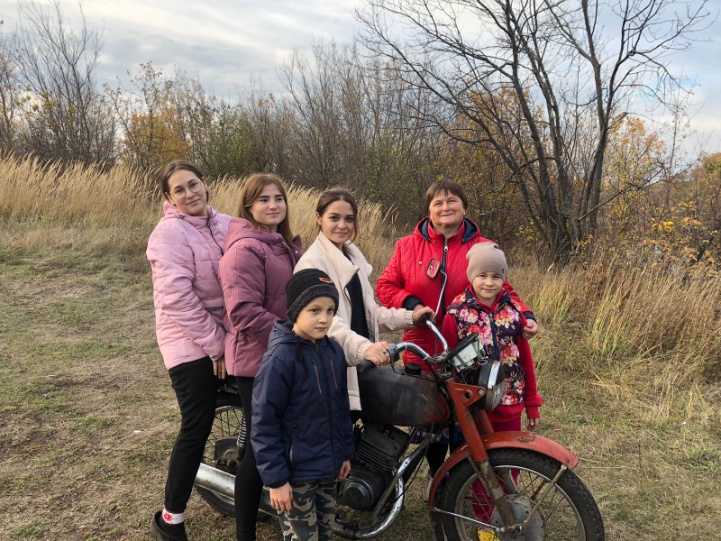 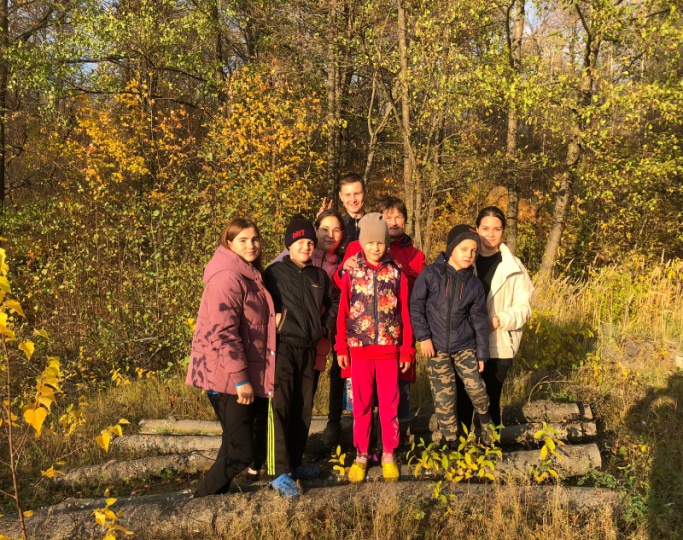 